В соответствии с Законом Чувашской Республики от 04.06.2007 № 14 «О противодействии коррупции», в целях реализации мероприятий, в том числе предусмотренных подпунктом «б» пункта 3 Национального плана противодействия коррупции на 2021 – 2024 года, утвержденного Указом Президента Российской Федерации от 16.08.2021 № 478, администрация Байгуловского сельского поселения постановляет:1. Внести в постановление администрации Байгуловского сельского поселения Козловского района Чувашской Республики от 28.01.2021 № 4 «Об утверждении плана мероприятий по противодействию коррупции в Байгуловском сельском поселении на 2021 год»  следующие изменения:1). дополнить План мероприятий по противодействию коррупции в Байгуловском сельском поселении на 2021 год (далее – План) пунктом 5.4 следующего содержания:2). пункты 6.2 и 6.3 Плана изложить в следующей редакции:2. Настоящее постановление вступает в силу после его официального опубликования. Глава Байгуловскогосельского поселения                                                                                В.А.ХлебниковЧĂВАШ  РЕСПУБЛИКИН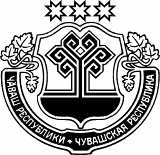 КУСЛАВККА  РАЙОНĚН 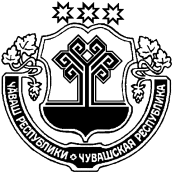 ЧУВАШСКАЯ РЕСПУБЛИКА   КОЗЛОВСКИЙ РАЙОН  КУСНАР ЯЛ ПОСЕЛЕНИЙĚН АДМИНИСТРАЦИЙЕ ЙЫШĂНУ«12» октября   .   № 52Куснар ялěАДМИНИСТРАЦИЯБАЙГУЛОВСКОГО СЕЛЬСКОГОПОСЕЛЕНИЯ ПОСТАНОВЛЕНИЕ«12» октября   .   № 52село БайгуловоО внесении изменений в постановление администрации Байгуловского сельского поселения Козловского района Чувашской Республики от 28.01.2021 № 4 «Об утверждении плана мероприятий по противодействию коррупции в Байгуловском  сельском поселении на 2021 год»5.4Организация участия муниципальных служащих, работников, в должностные обязанности которых входит участие в проведении закупок товаров, работ, услуг для обеспечения муниципальных нужд, в мероприятиях по профессиональному развитию в области противодействия коррупции, в том числе их обучение по дополнительным профессиональным программам в области противодействия коррупции.Администрация Байгуловского сельского поселения2021 г.6.2.Организация участия муниципальных служащих, работников, в должностные обязанности которых входит участие в противодействии коррупции, в мероприятиях по профессиональному развитию в области противодействия коррупции, в том числе их обучение по дополнительным профессиональным программам в области противодействия коррупцииАдминистрация Байгуловского сельского поселения2021г.6.3.Организация участия лиц, впервые поступивших на муниципальную службу или на работу в организации и замещающих должности, связанные с соблюдением антикоррупционных стандартов, в мероприятиях по профессиональному развитию в области противодействия коррупцииАдминистрация Байгуловского сельского поселения2021 г.